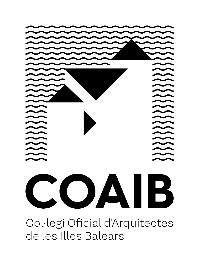 Obra: _____________________________________________________________________________Emplazamiento:   ___________________________________________________________________Promotor: _________________________________________________________________________Autor/es del proyecto: _______________________________________________________________Dirección facultativa:   _______________________________________________________________Contratista director:   ________________________________________________________________Contratista titular del plan: ____________________________________________________________Intervención del contratista titular del plan en la obra: ______________________________________Coordinador de S. S. durante la elaboración del proyecto: ___________________________________Autor del estudio de S. S. o del estudio básico:   ___________________________________________ Autor del plan de S. S. en el trabajo:   ____________________________________________________Componentes de la Dirección Facultativa de la obra: ________________Titulación:  ______________D. ________________________________________________________________________________D. ________________________________________________________________________________D. ________________________________________________________________________________Por los Técnicos titulados que autorizan de forma colegiada este Acta, en su condición de componentes de la Dirección Facultativa de la Obra, reseñada en el encabezamiento, se ha recibido del representante legal de la Empresa Contratista, que asimismo ha quedado identificada, el Plan de Seguridad y Salud en el Trabajo correspondiente, que queda unido por copia a este Acta, se hace constar:Que el indicado Plan ha sido redactado por ___________________________________________________y desarrolla el Estudio De Seguridad y Salud / Estudio Básico de Seguridad y Salud, establecido para esta obra, documento que ha sido elaborado en los términos prevenidos en R.D. 1627/97 y disposiciones concordantes de la L.31/95 y del Reglamento aprobado por el R.D. 39/97.Considerando que, con las indicaciones antes consignadas, el Plan  de Seguridad y Salud en el Trabajo a que se refiere este acta reúne las condiciones técnicas requeridas por el R.D. 1627/97 para su aprobación , debiendo servir de instrumento básico de ordenación de las actividades de identificación y, en su cado, evaluación de los riesgos y planificación de la actividad preventiva por parte de la Empresa Contratista a la que se refiere, en su capítulo II, el Reglamento de los Servicios de Prevención. En su consecuencia, el Coordinador de Seguridad y Salud durante la Ejecución de la Obra, que suscribe, proceda a la aprobación formal del reseñado Plan de Seguridad y Salud en el Trabajo, del que se dará traslado por la Empresa Contratista a la Autoridad Laboral competente; al servicio de prevención constituido en la empresa o concertado en entidad especializada ajena a la misma, según previene la Ley 31/1995, de 8 de noviembre, a efectos del cumplimiento de su art. 31 e, a,b,c,d,e,y f; a las personas u órganos  con responsabilidades en materia de prevención en las empresas intervinientes o concurrentes en la obra; y a los representantes de los trabajadores a efectos de que puedan presentar, por escrito o de forma razonada, las sugerencias y alternativas que estimen oportunas (art.7.4. del R.D. 1627/97).Se advierte que  conforme establece en su art. 7.4. el R.D. 1627/97, cualquier modificación que se pretenda introducir por la Empresa al Plan de Seguridad y Salud en el Trabajo aprobado, en función del proceso de ejecución de la obra, de la evolución de los trabajo o de las incidencias y modificaciones que pudieran surgir durante su ejecución, requerirá de la expresa aprobación del Coordinador de Seguridad y Salud durante la ejecución de la Obra para su efectiva aplicación , y habrá de someterse al mismo trámite de información y traslado da los diversos agentes intervinientes que han quedado reseñados en el párrafo anterior.El plan de Seguridad y Salud en el Trabajo objeto de la presente Acta habrá de estar en la obra, en poder del Contratista o persona que le represente, a disposición permanente de la Dirección Facultativa, además de a la del personal y servicios de prevención anteriormente reseñados, Inspección de Trabajo y Seguridad Social y de los Órganos Técnicos en esta materia de la Comunidad Autónoma. (1)En ________________________________, a ____ de _____________ de  200______La Dirección Facultativa				                          El representante legal del ContratistaFdo.: __________________________                                                                  Fdo.: (Gerente, Apoderado, etc…)Fdo.: __________________________                                                                   El representante legal del PromotorFdo.: __________________________                                                               Fdo.: (Gerente, Apoderado, etc…)